КАРАР                                                                                 ПОСТАНОВЛЕНИЕ                                                 22 январь 2021 йыл                              №  5                          22 января 2021 года  О внесении изменений в постановление №22 от 25.03.2020 г. «Об утверждении плана мероприятий по профилактике терроризма и экстремизма на территории сельского поселения Большешадинский сельсовет муниципального района Мишкинский район Республики Башкортостан  на 2020-2021 годы»        В целях  реализации вопросов местного значения в профилактике терроризма и экстремизма, а также  минимизации  и     (или)    ликвидации    последствий проявления терроризма  и  экстремизма  в    границах    сельского   поселения Большешадинский сельсовет муниципального района  Мишкинский район Республики Башкортостан, на основании Гражданского Кодекса Российской Федерации и Постановления Правительства РФ №96 от 26.02.2010 г.п о с т а н о в л я ю:     1. Внести изменения в п.п. 3, 4,  9, 10, 22 плана мероприятий по профилактике терроризма и экстремизма на территории сельского поселения Большешадинский сельсовет муниципального района Мишкинский район Республики Башкортостан  на 2020-2021 годы»    2. Обнародовать     настоящее   постановление   путем   размещения   на информационном стенде администрации по адресу : д.Большие Шады, ул.Али Карная, д.7 и на официальном сайте администрации Мишкинскогорайона Республики Башкортостан   mishkan.ru в разделе « Поселения»    3.Контроль за исполнением настоящего постановления оставляю за собой.Глава сельского поселения :                                  Р.К.Аллаяров                                                                                                                                             Приложение 2                                                                                                                               к постановлению главы сельского поселения  Большешадинский сельсовет                                                                                                                       от 22 января  2021 года № 5   ПЛАНмероприятий по профилактике терроризма и экстремизма на территории сельского поселения  Большешадинский сельсовет на 2020-2021 годы Глава сельского поселения:                                       Р.К.АллаяровБАШКОРТОСТАН РЕСПУБЛИКАһЫ МИШКӘ РАЙОНЫМУНИЦИПАЛЬ РАЙОНЫНЫҢОЛО ШАҘЫ АУЫЛ СОВЕТЫАУЫЛ БИЛӘМӘҺЕХАКИМИӘТЕ452345 Оло Шаҙы ауылы,Али Карнай урамы,7Тел: 2-33-40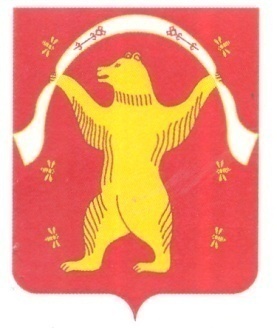 РЕСПУБЛИКА БАШКОРТОСТАН АДМИНИСТРАЦИЯСЕЛЬСКОГО ПОСЕЛЕНИЯБОЛЬШЕШАДИНСКИЙ СЕЛЬСОВЕТМУНИЦИПАЛЬНОГО РАЙОНАМИШКИНСКИЙ РАЙОН452345 д.Большие Шады,улица Али Карная,7Тел:2-33-40№ п/пНаименование мероприятийОтветственные исполнителиСроки исполненияОтметка об исполнении123451Организовать работу по совершенствованию антитеррористической защищенности жилого фондаГлава сельского поселения2020-2021г.2Осуществление комплекса мер, направленных на усиление безопасности:-  мест массового пребывания людей, в т.ч. техническое укрепление чердаков, подвалов,- водозаборных скважин и иных объектов жизнеобеспечения;- учебных и дошкольных заведений, учреждений здравоохранения, мест постоянного проживания и длительного пребывания людейАдминистрация СП, члены комиссии,Заведующие учреждениями (по согласованию)постоянно3Проводить комплексные обследования учреждений и прилегающих к ним территорий в целях проверки их антитеррористической защищенности и противопожарной безопасностиАдминистрация СП, службы пожарной охраны, (по согласованию) старосты СПМай  2020 - 2021 годов4Организовать регулярные проверки бесхозных зданий, жилых домов, пустующих и арендуемых помещений на предмет установления незаконно находящихся на территории сельского поселения лицАдминистрация СП, участковый инспектор полиции (по согласованию)2020-2021г, постоянно5Проведение совещаний с заведующими  учебных  заведений по вопросам антитеррористической защитыАдминистрация СП2020- 2021г. регулярно6Организовать постоянное информирование населения СП о мерах, принимаемых по противодействию терроризму и экстремизмуАдминистрация СП, члены комиссии2020-2021г. регулярно7Организовать проведение пропагандистской работы в учреждениях образования, культуры с целью разъяснения сущности терроризма и экстремизма, его истоков и последствий заведующие  учреждениями по согласованию)2020-2021г.ежемесячно8Уточнение перечня заброшенных домов. Расположенных на территории СП. Своевременно информировать правоохранительных органов о фактах нахождения (проживания) на указанных объектах подозрительных лиц, предметов и вещей.Администрация СП, члены комиссииРегулярно 2020- 2021 гг.9 Выявлять лиц, сдающих  жилые помещения в поднаем, и фактов проживания в жилых помещениях граждан без регистрации. Своевременно информировать ОВДУчастковый уполномоченный полиции (по согласованию), Администрация СППостоянно2020 – 2021 г г.10Пресечение фактов незаконного использования иностранной рабочей силы; своевременное  информирование УФМС о рабочих, выходцев из среднеазиатского и северокавказского регионовАдминистрация СП,Участковый уполномоченный полиции (по согласованию)Постоянно2020-2021г.11Осуществлять профилактическую работу по предупреждению террористической угрозы и экстремистских проявлений, нарушений законодательства в сфере миграции, правонарушений, совершенных иностранными гражданами и лицами без гражданстваГлава СП,члены комиссииПостоянно2020-2021 г12Своевременно вносить изменения в паспорт безопасности территории сельского поселения Большешадинский сельсоветАдминистрация СППостоянно2020-  2021 гг.13Привлечение депутатов, старост населенных пунктов к проведению мероприятий по предупреждению правонарушенийАдминистрация СП Регулярно2020-2021 гг.14 Организация профилактической работы по правилам поведения при возникновении чрезвычайных ситуаций в школах, при проведении массовых мероприятий. Участковый уполномоченный полиции, директора школ (по согласованию)ежеквартально15Принять меры по укреплению материально-технической базы учреждений, в т.ч. освещение и ограждение, наличие противопожарного инвентаря.Руководители учреждений ( по согласованию)2020-2021гг.16Уточнение состава комиссии при администрации  сельского поселенияГлава СПежегодно17Организовать проверку  подсобных помещений, чердаков , наличие замков в учрежденияхРуководители учреждений (по согласованию)Постоянно2020 –2021гг.18Проведение профилактической работы с населением при подворных обходах, на собраниях по месту жительстваАдминистрация СП,Ежегодно, апрель-май19Подготовить наглядный материал в сельской библиотеке по профилактике терроризма и экстремизмаЗаведующие  СБ ( по согласованию)Июль ежегодно20Организация досуга несовершеннолетних граждан поселения, направленной на повышение их культурного уровня и воспитание патриотических чувств к своему многонациональному ОтечествуАдминистрация СП, Зав.клубами и школами  (по согласованию)2020-2021г.21Проведение совещаний с арендаторами водных объектов по вопросам антитеррористической защитыАдминистрация СП2020- 2021 г.  2;3 квартал ежегодно22Обязать арендаторов установить на своей территории наглядный материал по профилактике терроризма и экстремизмаАрендаторы (по согласованию)Постоянно 2020-2021гг.23Распространение памяток по профилактике терроризма и экстремизмаУправляющий делами2020-2021гг. ежеквартальноМониторинг  информационно-телекоммуникационной сети Интернет на предмет выявления фактов распространения информации, содержащей призывы к массовым беспорядкам, осуществлению экстремистской деятельности 